Baca County 4-H Robotics
 New Member Interest Form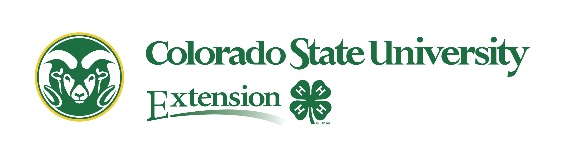 Youth Name: _________________________________________ Town: ___________________County: _______________________________ Age (on 12/31/16): _________ Grade: ________Parent Name: __________________________________________________________________Parent Email: _________________________________________ Phone: __________________General Availability from Now-May:
Please write all available meeting times below the days available and star your preferred time(s). Place a large “x” in the box on any days you are not available.Are you willing to drive to Springfield for meetings (no more than 2 per month)?
 Yes           NoComments: _____________________________________________________________________________________I read the program overview email and watched the associated links and understand that being on a team involves commitment.   After our first team meeting and the practice schedule is set, If I am selected to participate and am still interested, we will complete and sign a participant agreement form in a timely manner.Member Signature								DateParent Signature								DateTimes AvailableSundayMondayTuesdayWednesdayThursdayFridaySaturdayTimes Available